Úřad pro civilní letectví 	Civil Aviation Authority Czech Republic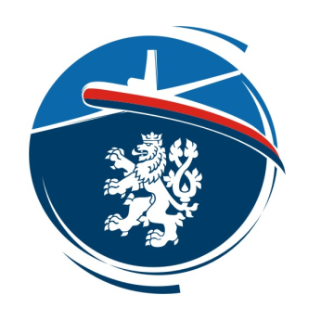 Žádost o Part-FCL LAPL(A) 		Application for Part-FCL LAPL(A)SEP land  	TMG  Angličtina ICAO / ICAO English Část / Part I.  -  Osobní údaje žadatele / Applicant details:Část / Part I.  -  Osobní údaje žadatele / Applicant details:Jméno / Forename:      Příjmení / Surname:      Datum narození / Date of birth:      Město narození / Town of birth:      Státní příslušnost / Nationality:      Stát narození / Country of birth:      Trvalé bydliště / Permanent Address:      Trvalé bydliště / Permanent Address:      PSČ / Postcode:      Korespondenční adresa / Postal Address:      Korespondenční adresa / Postal Address:      PSČ / Postcode:      Číslo průkazu totožnosti / Number of passport:      Číslo průkazu totožnosti / Number of passport:      Telefon / Telephone:      E-mail:      Část / Part II. Zdravotní způsobilost – Medical fitness:Část / Part II. Zdravotní způsobilost – Medical fitness:Part-MED.A.030Osvědčení zdravotní způsobilosti pro průkaz LAPL dle Části MED platné do / LAPL PART- MED medical certificate valid until:Osvědčení zdravotní způsobilosti pro průkaz LAPL dle Části MED platné do / LAPL PART- MED medical certificate valid until:Osvědčení zdravotní způsobilosti pro průkaz LAPL dle Části MED platné do / LAPL PART- MED medical certificate valid until:Stát vydání / State of issue:      Stát vydání / State of issue:      Poznámka / Note: ÚCL vydá průkaz způsobilosti pilota pouze, pokud je držitelem záznamů týkajících se zdravotního stavu žadatele. A licence will not be issued unless the medical records are held by CAA CZ.Poznámka / Note: ÚCL vydá průkaz způsobilosti pilota pouze, pokud je držitelem záznamů týkajících se zdravotního stavu žadatele. A licence will not be issued unless the medical records are held by CAA CZ.Poznámka / Note: ÚCL vydá průkaz způsobilosti pilota pouze, pokud je držitelem záznamů týkajících se zdravotního stavu žadatele. A licence will not be issued unless the medical records are held by CAA CZ.Část / Part III. Údaje o všech průkazech způsobilosti pilota / Particulars of all pilot licences held:Část / Part III. Údaje o všech průkazech způsobilosti pilota / Particulars of all pilot licences held:Část / Part III. Údaje o všech průkazech způsobilosti pilota / Particulars of all pilot licences held:FCL.015Název průkazu / Type of LicenceČíslo průkazu / Licence No.Stát vydání / State of IssueStát vydání / State of IssueČást / Part IV. Požadavky na teoretické znalosti / Theoretical knowledge requirements:Část / Part IV. Požadavky na teoretické znalosti / Theoretical knowledge requirements:FCL.025Datum vydání certifikátu o ukončení kurzu teoretické výuky LAPL(A) / Certificate of completion of  LAPL(A) theoretical training course issued on (date):      Datum vydání certifikátu o ukončení kurzu teoretické výuky LAPL(A) / Certificate of completion of  LAPL(A) theoretical training course issued on (date):      Datum vydání certifikátu o ukončení kurzu teoretické výuky LAPL(A) / Certificate of completion of  LAPL(A) theoretical training course issued on (date):      Název ATO/ DTO / Name of ATO/DTO:      Č. schválení / Approval No.:      Č. schválení / Approval No.:      Teoretická zkouška LAPL(A) úspěšně absolvovaná dne / Theoretical knowledge examinations LAPL(A) passed on (date):     Zápočet / Credit: ANO/YES  / NE/NO Důvod a rozsah / Reason and amount:      Teoretická zkouška LAPL(A) úspěšně absolvovaná dne / Theoretical knowledge examinations LAPL(A) passed on (date):     Zápočet / Credit: ANO/YES  / NE/NO Důvod a rozsah / Reason and amount:      Teoretická zkouška LAPL(A) úspěšně absolvovaná dne / Theoretical knowledge examinations LAPL(A) passed on (date):     Zápočet / Credit: ANO/YES  / NE/NO Důvod a rozsah / Reason and amount:      Příslušný Úřad, který vydal osvědčení / Competent authority issuing certificate:      Příslušný Úřad, který vydal osvědčení / Competent authority issuing certificate:      Příslušný Úřad, který vydal osvědčení / Competent authority issuing certificate:      Poznámka / Note: Přiložte kopii vydaného osvědčení / Enclose copy of issued certificatePoznámka / Note: Přiložte kopii vydaného osvědčení / Enclose copy of issued certificatePoznámka / Note: Přiložte kopii vydaného osvědčení / Enclose copy of issued certificateČást / Part V. Letový výcvik bez zápočtu / Flight training with no credit:Část / Part V. Letový výcvik bez zápočtu / Flight training with no credit:FCL.110.A a)FCL.110.A a)Typy letadel (SEP & TMG) / Types of aircrafts (SEP & TMG):      Typy letadel (SEP & TMG) / Types of aircrafts (SEP & TMG):      Typy letadel (SEP & TMG) / Types of aircrafts (SEP & TMG):      Typy letadel (SEP & TMG) / Types of aircrafts (SEP & TMG):      Celková doba letového výcviku v LAPL(A) / Total time of flight instruction in LAPL(A):      z toho / of that:Celková doba letového výcviku v LAPL(A) / Total time of flight instruction in LAPL(A):      z toho / of that:Celková doba letového výcviku v LAPL(A) / Total time of flight instruction in LAPL(A):      z toho / of that:min.30 h1) Doba letového výcviku ve dvojím řízení ve třídě letounu, ve které se bude provádět zkouška dovednosti / Dual instruction flight time in the class in which the skill test will be taken:      1) Doba letového výcviku ve dvojím řízení ve třídě letounu, ve které se bude provádět zkouška dovednosti / Dual instruction flight time in the class in which the skill test will be taken:      1) Doba letového výcviku ve dvojím řízení ve třídě letounu, ve které se bude provádět zkouška dovednosti / Dual instruction flight time in the class in which the skill test will be taken:      min.15 h2) Doba samostatných letů pod dozorem / Supervised solo flight time:       z toho / of that:2) Doba samostatných letů pod dozorem / Supervised solo flight time:       z toho / of that:2) Doba samostatných letů pod dozorem / Supervised solo flight time:       z toho / of that:min.6 hDoba samostatných navigačních letů / Solo cross-country flight time:       z toho / of that:Doba samostatných navigačních letů / Solo cross-country flight time:       z toho / of that:Doba samostatných navigačních letů / Solo cross-country flight time:       z toho / of that:min.3 h1 samostatný navigační let v délce alespoň 150 km (80 NM) s 1 přistáním s úplným zastavením na jiném letišti, než je letiště odletu / 1 Solo cross-country flight of at least 150 km (80 NM) with 1 full stop landing at an aerodrome different from the aerodrome of departure:1 samostatný navigační let v délce alespoň 150 km (80 NM) s 1 přistáním s úplným zastavením na jiném letišti, než je letiště odletu / 1 Solo cross-country flight of at least 150 km (80 NM) with 1 full stop landing at an aerodrome different from the aerodrome of departure:1 samostatný navigační let v délce alespoň 150 km (80 NM) s 1 přistáním s úplným zastavením na jiném letišti, než je letiště odletu / 1 Solo cross-country flight of at least 150 km (80 NM) with 1 full stop landing at an aerodrome different from the aerodrome of departure:1 samostatný navigační let v délce alespoň 150 km (80 NM) s 1 přistáním s úplným zastavením na jiném letišti, než je letiště odletu / 1 Solo cross-country flight of at least 150 km (80 NM) with 1 full stop landing at an aerodrome different from the aerodrome of departure:Datum / Date:      Trať / Route:      Trať / Route:      Trať / Route:      Délka / Distance:      Přistání / Landing (A/D):      Přistání / Landing (A/D):      Přistání / Landing (A/D):      Část / Part VI. – Letový výcvik se zápočtem / Flight training with credit:Část / Part VI. – Letový výcvik se zápočtem / Flight training with credit:FCL.110.A c)FCL.110.A c) Zápočet za předchozí praxi jako PIC letadla / Credit for PIC experienced pilot: Zápočet za předchozí praxi jako PIC letadla / Credit for PIC experienced pilot: Zápočet za předchozí praxi jako PIC letadla / Credit for PIC experienced pilot: Zápočet za předchozí praxi jako PIC letadla / Credit for PIC experienced pilot:Název průkazu / Type of licence:      Číslo průkazu / Licence No.:      Číslo průkazu / Licence No.:      Číslo průkazu / Licence No.:      Stát vydání / State of issue:      Doba letu PIC / Flight time as PIC:      Doba letu PIC / Flight time as PIC:      Doba letu PIC / Flight time as PIC:      Poznámka / Note: Zápočet nesmí přesáhnout předchozí celkovou dobu letu ve funkci velitele letadla. / Credit may not exceed the total flight time as PIC.Poznámka / Note: Zápočet nesmí přesáhnout předchozí celkovou dobu letu ve funkci velitele letadla. / Credit may not exceed the total flight time as PIC.Poznámka / Note: Zápočet nesmí přesáhnout předchozí celkovou dobu letu ve funkci velitele letadla. / Credit may not exceed the total flight time as PIC.Poznámka / Note: Zápočet nesmí přesáhnout předchozí celkovou dobu letu ve funkci velitele letadla. / Credit may not exceed the total flight time as PIC.Na základě předvstupní letové zkoušky provedené dne / On the basis of a pre-entry flight test conducted on (date):      		bylo započteno / was credited:       hodin / hours.Na základě předvstupní letové zkoušky provedené dne / On the basis of a pre-entry flight test conducted on (date):      		bylo započteno / was credited:       hodin / hours.Na základě předvstupní letové zkoušky provedené dne / On the basis of a pre-entry flight test conducted on (date):      		bylo započteno / was credited:       hodin / hours.max.15 hTypy letadel (SEP & TMG) / Types of aircrafts (SEP & TMG):      Typy letadel (SEP & TMG) / Types of aircrafts (SEP & TMG):      Typy letadel (SEP & TMG) / Types of aircrafts (SEP & TMG):      Typy letadel (SEP & TMG) / Types of aircrafts (SEP & TMG):      Celková doba letového výcviku v LAPL(A) / Total time of flight instruction in LAPL(A):      z toho / of that:Celková doba letového výcviku v LAPL(A) / Total time of flight instruction in LAPL(A):      z toho / of that:Celková doba letového výcviku v LAPL(A) / Total time of flight instruction in LAPL(A):      z toho / of that:min.15 h1) Doba letového výcviku ve dvojím řízení ve třídě letounu, ve kterém se bude provádět zkouška dovednosti / dual instruction flight time in the class in which the skill test will be taken     1) Doba letového výcviku ve dvojím řízení ve třídě letounu, ve kterém se bude provádět zkouška dovednosti / dual instruction flight time in the class in which the skill test will be taken     1) Doba letového výcviku ve dvojím řízení ve třídě letounu, ve kterém se bude provádět zkouška dovednosti / dual instruction flight time in the class in which the skill test will be taken     nenístano-veno2) Doba samostatných letů pod dozorem / Supervised solo flight time:       z toho / of that:2) Doba samostatných letů pod dozorem / Supervised solo flight time:       z toho / of that:2) Doba samostatných letů pod dozorem / Supervised solo flight time:       z toho / of that:min.6 hDoba samostatných navigačních letů / Solo cross-country flight time:       z toho / of that:Doba samostatných navigačních letů / Solo cross-country flight time:       z toho / of that:Doba samostatných navigačních letů / Solo cross-country flight time:       z toho / of that:min.3 h1 samostatný navigační let v délce alespoň 150 km (80 NM) s 1 přistáním s úplným zastavením na jiném letišti, než je letiště odletu / 1 Solo cross-country flight of at least 150 km (80 NM) with 1 full stop landing at an aerodrome different from the aerodrome of departure:1 samostatný navigační let v délce alespoň 150 km (80 NM) s 1 přistáním s úplným zastavením na jiném letišti, než je letiště odletu / 1 Solo cross-country flight of at least 150 km (80 NM) with 1 full stop landing at an aerodrome different from the aerodrome of departure:1 samostatný navigační let v délce alespoň 150 km (80 NM) s 1 přistáním s úplným zastavením na jiném letišti, než je letiště odletu / 1 Solo cross-country flight of at least 150 km (80 NM) with 1 full stop landing at an aerodrome different from the aerodrome of departure:1 samostatný navigační let v délce alespoň 150 km (80 NM) s 1 přistáním s úplným zastavením na jiném letišti, než je letiště odletu / 1 Solo cross-country flight of at least 150 km (80 NM) with 1 full stop landing at an aerodrome different from the aerodrome of departure:Datum / Date:      Trať / Route:      Trať / Route:      Trať / Route:      Délka / Distance:      Přistání / Landing (A/D):      Přistání / Landing (A/D):      Přistání / Landing (A/D):      Poznámka / Note: Přiložte zápisník letů pro příslušnou kategorii letadla / Enclose pilot logbook for relevant category of aircraft.Poznámka / Note: Přiložte zápisník letů pro příslušnou kategorii letadla / Enclose pilot logbook for relevant category of aircraft.Poznámka / Note: Přiložte zápisník letů pro příslušnou kategorii letadla / Enclose pilot logbook for relevant category of aircraft.Poznámka / Note: Přiložte zápisník letů pro příslušnou kategorii letadla / Enclose pilot logbook for relevant category of aircraft.Část / Part VII. – Letový výcvik pro držitele LAPL(S) / SPL / Flight training for LAPL(S) / SPL holder:Část / Part VII. – Letový výcvik pro držitele LAPL(S) / SPL / Flight training for LAPL(S) / SPL holder:FCL.110.A b)FCL.110.A b) Specifické požadavky pro držitele LAPL(S) nebo SPL s rozšířením pro TMG / Specific requirements for LAPL(S) or SPL holder with TMG extension Specifické požadavky pro držitele LAPL(S) nebo SPL s rozšířením pro TMG / Specific requirements for LAPL(S) or SPL holder with TMG extension Specifické požadavky pro držitele LAPL(S) nebo SPL s rozšířením pro TMG / Specific requirements for LAPL(S) or SPL holder with TMG extension Specifické požadavky pro držitele LAPL(S) nebo SPL s rozšířením pro TMG / Specific requirements for LAPL(S) or SPL holder with TMG extensionDoba letu v TMG po udělení doložky TMG / Flight time in TMG after the issue of TMG endorsement:      Doba letu v TMG po udělení doložky TMG / Flight time in TMG after the issue of TMG endorsement:      Doba letu v TMG po udělení doložky TMG / Flight time in TMG after the issue of TMG endorsement:      min.21 hCelková doba letového výcviku v LAPL(A) / Total flight time of flight instruction in LAPL(A):       na / on: Celková doba letového výcviku v LAPL(A) / Total flight time of flight instruction in LAPL(A):       na / on: Celková doba letového výcviku v LAPL(A) / Total flight time of flight instruction in LAPL(A):       na / on: min.3 hTypech letounů / Types of aeroplanes:       z toho:Typech letounů / Types of aeroplanes:       z toho:Typech letounů / Types of aeroplanes:       z toho:Typech letounů / Types of aeroplanes:       z toho:Počet vzletů a přistání ve dvojím řízení / Number of dual take-offs and landings:      Počet vzletů a přistání ve dvojím řízení / Number of dual take-offs and landings:      Počet vzletů a přistání ve dvojím řízení / Number of dual take-offs and landings:      min. 10Počet samostatných vzletů a přistání pod dozorem / Number of supervised solo take-offs and landings:      Počet samostatných vzletů a přistání pod dozorem / Number of supervised solo take-offs and landings:      Počet samostatných vzletů a přistání pod dozorem / Number of supervised solo take-offs and landings:      min. 10Poznámka / Note: Držitele LAPL(S) nebo SPL s rozšířením pro TMG vykonává zkoušku dovednosti pro získání nové třídní kvalifikace a teoretickou zkoušku provádí examinátor během zkoušky dovednosti v těchto předmětech: provozní postupy, provedení a plánování letu, obecné znalosti o letadle. / LAPL(S) or SPL holder with TMG extension has to complete a skill test for the new class of aeroplane and theoretical examination is performed by the examiner during the skill test in the following subjects: Operational procedures; Flight performance and planning; Aircraft general knowledge.Poznámka / Note: Držitele LAPL(S) nebo SPL s rozšířením pro TMG vykonává zkoušku dovednosti pro získání nové třídní kvalifikace a teoretickou zkoušku provádí examinátor během zkoušky dovednosti v těchto předmětech: provozní postupy, provedení a plánování letu, obecné znalosti o letadle. / LAPL(S) or SPL holder with TMG extension has to complete a skill test for the new class of aeroplane and theoretical examination is performed by the examiner during the skill test in the following subjects: Operational procedures; Flight performance and planning; Aircraft general knowledge.Poznámka / Note: Držitele LAPL(S) nebo SPL s rozšířením pro TMG vykonává zkoušku dovednosti pro získání nové třídní kvalifikace a teoretickou zkoušku provádí examinátor během zkoušky dovednosti v těchto předmětech: provozní postupy, provedení a plánování letu, obecné znalosti o letadle. / LAPL(S) or SPL holder with TMG extension has to complete a skill test for the new class of aeroplane and theoretical examination is performed by the examiner during the skill test in the following subjects: Operational procedures; Flight performance and planning; Aircraft general knowledge.Poznámka / Note: Držitele LAPL(S) nebo SPL s rozšířením pro TMG vykonává zkoušku dovednosti pro získání nové třídní kvalifikace a teoretickou zkoušku provádí examinátor během zkoušky dovednosti v těchto předmětech: provozní postupy, provedení a plánování letu, obecné znalosti o letadle. / LAPL(S) or SPL holder with TMG extension has to complete a skill test for the new class of aeroplane and theoretical examination is performed by the examiner during the skill test in the following subjects: Operational procedures; Flight performance and planning; Aircraft general knowledge.Část / Part VIII. Převod průkazu / Conversion of licence:  Převod průkazu ICAO vydaného třetí zemí / Conversion of licence ICAO issued by third country  Převod průkazu ICAO vydaného třetí zemí / Conversion of licence ICAO issued by third country  Převod průkazu ICAO vydaného třetí zemí / Conversion of licence ICAO issued by third country  Převod průkazu ICAO vydaného třetí zemí / Conversion of licence ICAO issued by third countryPřiložte potvrzené formuláře, viz postup CAA-ZLP-168 / Enclose confirmed forms see guideline CAA-ZLP-168Přiložte potvrzené formuláře, viz postup CAA-ZLP-168 / Enclose confirmed forms see guideline CAA-ZLP-168Přiložte potvrzené formuláře, viz postup CAA-ZLP-168 / Enclose confirmed forms see guideline CAA-ZLP-168Přiložte potvrzené formuláře, viz postup CAA-ZLP-168 / Enclose confirmed forms see guideline CAA-ZLP-168  Převod z armády / Conversion of military licence  Převod z armády / Conversion of military licence  Převod z armády / Conversion of military licence  Převod z armády / Conversion of military licencePřiložte potvrzené formuláře, viz postup CAA-ZLP-167 / Enclose confirmed forms see guideline CAA-ZLP-167Přiložte potvrzené formuláře, viz postup CAA-ZLP-167 / Enclose confirmed forms see guideline CAA-ZLP-167Přiložte potvrzené formuláře, viz postup CAA-ZLP-167 / Enclose confirmed forms see guideline CAA-ZLP-167Přiložte potvrzené formuláře, viz postup CAA-ZLP-167 / Enclose confirmed forms see guideline CAA-ZLP-167Část / Part IX. Prohlášení / Statement ATO / DTOČást / Part IX. Prohlášení / Statement ATO / DTOČást / Part IX. Prohlášení / Statement ATO / DTOFCL.030 b)Výcvik zahájen dne / Training initiated on:      Ukončen dne / Terminated on:      Ukončen dne / Terminated on:      Ukončen dne / Terminated on:      Prohlašuji, že (jméno a příjmení) / I certify that (name)      			úspěšně dokončil(a) výcvikový kurz LAPL(A) v souladu s Part-FCL a dokumentací organizace pro výcvik. / has satisfactorily completed training course LAPL(A) in accordance with Part-FCL and training organization manuals.Dále potvrzuji, že jsem zkontroloval(a) žadatelův zápisník letů a příslušné záznamy v něm uvedené jsou vedeny v souladu  s FCL.050 a splňují požadavky na kvalifikaci, výcvik a praxi stanovené v Part-FCL pro vydání průkazu LAPL(A). / I further certify that I have examined the applicants flying log and related entries in them are in compliance with FCL.050 and complies with all the qualification, training and experience requirements for the issue of LAPL(A).Tímto doporučuji výše uvedeného(-ou) ke zkoušce dovednosti. / I hereby recommend above-mentioned for the skill test.Prohlašuji, že (jméno a příjmení) / I certify that (name)      			úspěšně dokončil(a) výcvikový kurz LAPL(A) v souladu s Part-FCL a dokumentací organizace pro výcvik. / has satisfactorily completed training course LAPL(A) in accordance with Part-FCL and training organization manuals.Dále potvrzuji, že jsem zkontroloval(a) žadatelův zápisník letů a příslušné záznamy v něm uvedené jsou vedeny v souladu  s FCL.050 a splňují požadavky na kvalifikaci, výcvik a praxi stanovené v Part-FCL pro vydání průkazu LAPL(A). / I further certify that I have examined the applicants flying log and related entries in them are in compliance with FCL.050 and complies with all the qualification, training and experience requirements for the issue of LAPL(A).Tímto doporučuji výše uvedeného(-ou) ke zkoušce dovednosti. / I hereby recommend above-mentioned for the skill test.Prohlašuji, že (jméno a příjmení) / I certify that (name)      			úspěšně dokončil(a) výcvikový kurz LAPL(A) v souladu s Part-FCL a dokumentací organizace pro výcvik. / has satisfactorily completed training course LAPL(A) in accordance with Part-FCL and training organization manuals.Dále potvrzuji, že jsem zkontroloval(a) žadatelův zápisník letů a příslušné záznamy v něm uvedené jsou vedeny v souladu  s FCL.050 a splňují požadavky na kvalifikaci, výcvik a praxi stanovené v Part-FCL pro vydání průkazu LAPL(A). / I further certify that I have examined the applicants flying log and related entries in them are in compliance with FCL.050 and complies with all the qualification, training and experience requirements for the issue of LAPL(A).Tímto doporučuji výše uvedeného(-ou) ke zkoušce dovednosti. / I hereby recommend above-mentioned for the skill test.Prohlašuji, že (jméno a příjmení) / I certify that (name)      			úspěšně dokončil(a) výcvikový kurz LAPL(A) v souladu s Part-FCL a dokumentací organizace pro výcvik. / has satisfactorily completed training course LAPL(A) in accordance with Part-FCL and training organization manuals.Dále potvrzuji, že jsem zkontroloval(a) žadatelův zápisník letů a příslušné záznamy v něm uvedené jsou vedeny v souladu  s FCL.050 a splňují požadavky na kvalifikaci, výcvik a praxi stanovené v Part-FCL pro vydání průkazu LAPL(A). / I further certify that I have examined the applicants flying log and related entries in them are in compliance with FCL.050 and complies with all the qualification, training and experience requirements for the issue of LAPL(A).Tímto doporučuji výše uvedeného(-ou) ke zkoušce dovednosti. / I hereby recommend above-mentioned for the skill test.Název ATO / DTO / Name of ATO / DTO:      Název ATO / DTO / Name of ATO / DTO:      Č. schválení / Approval No:      Č. schválení / Approval No:      Jméno vedoucího výcviku / Name of Head of Training:      Jméno vedoucího výcviku / Name of Head of Training:      Jméno vedoucího výcviku / Name of Head of Training:      Jméno vedoucího výcviku / Name of Head of Training:      Podpis vedoucího výcviku / Signature of Head of Training:      Podpis vedoucího výcviku / Signature of Head of Training:      Datum / Date:      Datum / Date:      Část / Part X. Prohlášení examinátora / Examiner statementČást / Part X. Prohlášení examinátora / Examiner statementFCL.1030Prohlašuji, že (jméno a příjmení) / I certify that (name)       			úspěšně vykonal(a) zkoušku dovednosti pro udělení práv průkazu způsobilosti LAPL(A) / has satisfactorily completed a skill test for the grant of LAPL(A).Tímto prohlašuji, že jsem ověřil(a) kontrolou záznamů uvedených v tomto formuláři, záznamů o výcviku a zápisníku letů, že žadatel splňuje veškeré požadavky na kvalifikaci, výcvik a praxi stanovené Part-FCL pro udělení práv průkazu způsobilosti LAPL(A). / I certify I have examined applicants particulars in this application, training records and flying log and I verify that they are in compliance with all the qualification, training and experience requirements for the grant of the licence LAPL(A) in accordance with Part-FCL.Prohlašuji, že (jméno a příjmení) / I certify that (name)       			úspěšně vykonal(a) zkoušku dovednosti pro udělení práv průkazu způsobilosti LAPL(A) / has satisfactorily completed a skill test for the grant of LAPL(A).Tímto prohlašuji, že jsem ověřil(a) kontrolou záznamů uvedených v tomto formuláři, záznamů o výcviku a zápisníku letů, že žadatel splňuje veškeré požadavky na kvalifikaci, výcvik a praxi stanovené Part-FCL pro udělení práv průkazu způsobilosti LAPL(A). / I certify I have examined applicants particulars in this application, training records and flying log and I verify that they are in compliance with all the qualification, training and experience requirements for the grant of the licence LAPL(A) in accordance with Part-FCL.Prohlašuji, že (jméno a příjmení) / I certify that (name)       			úspěšně vykonal(a) zkoušku dovednosti pro udělení práv průkazu způsobilosti LAPL(A) / has satisfactorily completed a skill test for the grant of LAPL(A).Tímto prohlašuji, že jsem ověřil(a) kontrolou záznamů uvedených v tomto formuláři, záznamů o výcviku a zápisníku letů, že žadatel splňuje veškeré požadavky na kvalifikaci, výcvik a praxi stanovené Part-FCL pro udělení práv průkazu způsobilosti LAPL(A). / I certify I have examined applicants particulars in this application, training records and flying log and I verify that they are in compliance with all the qualification, training and experience requirements for the grant of the licence LAPL(A) in accordance with Part-FCL.Uspěl u zkoušky dovednosti dne / Skill test pass date:      Uspěl u zkoušky dovednosti dne / Skill test pass date:      Uspěl u zkoušky dovednosti dne / Skill test pass date:      Typ letadla a registrace / Aircraft type and registration:      Typ letadla a registrace / Aircraft type and registration:      Typ letadla a registrace / Aircraft type and registration:      Jméno examinátora / Examiners name:      Č. examinátora / Examiners No:      Č. examinátora / Examiners No:      Podpis examinátora / Examiners signature:      Datum / Date:      Datum / Date:      Část / Part XI. Prohlášení žadatele / Applicant statementČást / Part XI. Prohlášení žadatele / Applicant statementFCL.015Prohlašuji, že informace uvedené v tomto formuláři jsou úplné a správné. Jsem si vědom(a), že dle Part-ARA.FCL.250 Úřad omezí, pozastaví nebo zruší platnost průkazu způsobilosti pilota a souvisejících kvalifikací či osvědčení, pokud průkaz způsobilosti pilota, kvalifikace či osvědčení byly získány paděláním předložených dokladů. / I certify the particulars entered on this application are accurate. I am aware that according to Part-ARA.FCL.250 the competent authority shall limit, suspend or revoke a pilot licence and associated ratings or certificates if the pilot licence, rating or certificate was obtained by falsification of submitted documentary evidence.Nejsem držitelem žádného průkazu způsobilosti pilota Part-FCL vydaného v jiném členském státě s výjimkou, že jsem požádal(a) o změnu příslušného úřadu na ÚCL a o to, aby tomuto úřadu byly převedeny záznamy týkající se mého průkazu způsobilosti a zdravotního stavu. / I am not holder of any Part-FCL pilot licence issued in another Member State except of I have requested a change of competent authority to CAA-CZ and a transfer of my licensing and medical records to this authority.Nepožádal(a) jsem o vydání průkazu způsobilosti pilota Part-FCL se stejnou oblastí působnosti a ve stejné kategorii letadla v jiném členském státě. / I have not applied for any Part-FCL licence with the same scope in the same category in another Member State.Nikdy jsem nebyl(a) držitelem průkazu způsobilosti pilota Part-FCL vydaného jiným státem, jehož platnost byla zrušena nebo pozastavena jakýmkoliv jiným členským státem. / I have never held any Part-FCL pilot licence issued in another Member State which was revoked or suspended in any other Member State.Jsem také srozuměn(a) s tím, že jakékoli mnou uvedené nesprávné údaje by mohly mít za následek nevydání nebo odebrání průkazu způsobilosti pilota podle Part-FCL. / I understand that any incorrect information could disqualify me from holding a Part-FCL pilot licence.Prohlašuji, že informace uvedené v tomto formuláři jsou úplné a správné. Jsem si vědom(a), že dle Part-ARA.FCL.250 Úřad omezí, pozastaví nebo zruší platnost průkazu způsobilosti pilota a souvisejících kvalifikací či osvědčení, pokud průkaz způsobilosti pilota, kvalifikace či osvědčení byly získány paděláním předložených dokladů. / I certify the particulars entered on this application are accurate. I am aware that according to Part-ARA.FCL.250 the competent authority shall limit, suspend or revoke a pilot licence and associated ratings or certificates if the pilot licence, rating or certificate was obtained by falsification of submitted documentary evidence.Nejsem držitelem žádného průkazu způsobilosti pilota Part-FCL vydaného v jiném členském státě s výjimkou, že jsem požádal(a) o změnu příslušného úřadu na ÚCL a o to, aby tomuto úřadu byly převedeny záznamy týkající se mého průkazu způsobilosti a zdravotního stavu. / I am not holder of any Part-FCL pilot licence issued in another Member State except of I have requested a change of competent authority to CAA-CZ and a transfer of my licensing and medical records to this authority.Nepožádal(a) jsem o vydání průkazu způsobilosti pilota Part-FCL se stejnou oblastí působnosti a ve stejné kategorii letadla v jiném členském státě. / I have not applied for any Part-FCL licence with the same scope in the same category in another Member State.Nikdy jsem nebyl(a) držitelem průkazu způsobilosti pilota Part-FCL vydaného jiným státem, jehož platnost byla zrušena nebo pozastavena jakýmkoliv jiným členským státem. / I have never held any Part-FCL pilot licence issued in another Member State which was revoked or suspended in any other Member State.Jsem také srozuměn(a) s tím, že jakékoli mnou uvedené nesprávné údaje by mohly mít za následek nevydání nebo odebrání průkazu způsobilosti pilota podle Part-FCL. / I understand that any incorrect information could disqualify me from holding a Part-FCL pilot licence.Prohlašuji, že informace uvedené v tomto formuláři jsou úplné a správné. Jsem si vědom(a), že dle Part-ARA.FCL.250 Úřad omezí, pozastaví nebo zruší platnost průkazu způsobilosti pilota a souvisejících kvalifikací či osvědčení, pokud průkaz způsobilosti pilota, kvalifikace či osvědčení byly získány paděláním předložených dokladů. / I certify the particulars entered on this application are accurate. I am aware that according to Part-ARA.FCL.250 the competent authority shall limit, suspend or revoke a pilot licence and associated ratings or certificates if the pilot licence, rating or certificate was obtained by falsification of submitted documentary evidence.Nejsem držitelem žádného průkazu způsobilosti pilota Part-FCL vydaného v jiném členském státě s výjimkou, že jsem požádal(a) o změnu příslušného úřadu na ÚCL a o to, aby tomuto úřadu byly převedeny záznamy týkající se mého průkazu způsobilosti a zdravotního stavu. / I am not holder of any Part-FCL pilot licence issued in another Member State except of I have requested a change of competent authority to CAA-CZ and a transfer of my licensing and medical records to this authority.Nepožádal(a) jsem o vydání průkazu způsobilosti pilota Part-FCL se stejnou oblastí působnosti a ve stejné kategorii letadla v jiném členském státě. / I have not applied for any Part-FCL licence with the same scope in the same category in another Member State.Nikdy jsem nebyl(a) držitelem průkazu způsobilosti pilota Part-FCL vydaného jiným státem, jehož platnost byla zrušena nebo pozastavena jakýmkoliv jiným členským státem. / I have never held any Part-FCL pilot licence issued in another Member State which was revoked or suspended in any other Member State.Jsem také srozuměn(a) s tím, že jakékoli mnou uvedené nesprávné údaje by mohly mít za následek nevydání nebo odebrání průkazu způsobilosti pilota podle Part-FCL. / I understand that any incorrect information could disqualify me from holding a Part-FCL pilot licence.Podpis žadatele / Signature of Applicant:     Datum / Date:      Datum / Date:      Část / Part XII. Přílohy k žádosti  / Supporting documentation with the application:Záznamy ÚCL / CAA recordsDle použitelnosti zaškrtněte / Tick as applicable Průkaz totožnosti / Passport, EU Nationals Identity Card Zápisník letů / Flying logbook Průkaz radiotelefonisty / Radio telephony operator licence  Osvědčení zdravotní způsobilosti vydané v souladu s Part-MED / Part-MED Medical Certificate Certifikát ICAO angličtiny / ICAO English certificate Výcviková dokumentace vydaná ATO/DTO / Training documentation issued by ATO/DTO Certifikát z teoretického kurzu / Course of theoretical knowledge instruction certificate Klasifikační záznam/certifikát teoretické zkoušky / Theoretical examination record/certificate Formulář pro hodnocení zkoušky dovednosti LAPL(A) / Examiner Report for LAPL(A) Skill Test Formulář žádosti a zprávy pro zkoušku dovednosti a přezkoušení odborné způsobilosti pro třídní a typové kvalifikace / Application and report form for class or type ratings Zápočet za PIC v jiné kategorii letadel zápisník letů pro tuto kategorii / Credit as PIC in another category of aircraft flying logbook for another category. Držitel LAPL(S) nebo SPL s výcvikem dle části VIII tohoto formuláře zápisník letů pro kluzáky / LAPL(S) or SPL holder with training according to part VIII of this form flying logbook for sailplanes. Převod licence ICAO potvrzený formulář CAA-F-168-1. / Žádost o převod zahraničního průkazu pilota na průkaz český / Conversion of ICAO licence endorsed form CAA-F-168-1. Převod z armády potvrzené protokoly: potvrzovací (CAA-ZLP 020/01) a schvalovací (CAA-ZLP 020/02) / Conversion of military licence endorsed form CAA-ZLP 020/01 and CAA-ZLP 020/02 ATO nebo DTO, která není schválená ÚCL / ATO or DTO is not approved by the CZ CAA.Kopie osvědčení ATO včetně schválení výcvikových kurzů nebo schválení programu výcviku DTO / Copy of ATO certificate including the Training course approval or Training programme approval for a DTO. Examinátor, který není osvědčený ÚCL / Examiner is not certified by the CAA/CZ.Kopie osvědčení examinátora vydaná v souladu s Part-FCL, kopie průkazu způsobilosti a osvědčení zdravotní způsobilosti. / Copy of Part-FCL examiners certificate, pilots licence and medical certificate. Plná moc k zastupování / Power of representation Doklad o zaplacení poplatku / Proof of payment of fee